	З метою об'єктивного розгляду документів і матеріалів, наданих учасниками конкурсу та визначення переможців за кожною номінацією, враховуючи рішення виконавчого комітету Сумської міської ради                                від 18.07.2017 № 394 «Про Положення про порядок проведення щорічного рейтингу «Золота Перлина» на визначення кращих суб’єктів малого і середнього підприємництва до Дня підприємця у м. Суми», керуючись пунктом 20 частини четвертої статті 42 Закону України «Про місцеве самоврядування в Україні»,         1. Створити конкурсну комісію з визначення кращих суб’єктів малого і середнього підприємництва щорічного рейтингу «Золота Перлина» та затвердити її персональний склад згідно з додатком.	2. Установити, що в разі персональних змін у складі конкурсної комісії або відсутності осіб у зв’язку з відпусткою, хворобою чи з інших причин, до складу конкурсної комісії входять особи, які виконують їх обов’язки.3. Організацію виконання цього розпорядження покласти на першого заступника міського голови Войтенка В.В.Міський голова							     	       О.М. Лисенко                                     Клименко 700-404Розіслати: членам конкурсної комісіїСклад конкурсної комісії з визначення кращих суб’єктів малого і середнього підприємництва щорічного рейтингу «Золота Перлина»Директор департаменту забезпечення ресурсних платежів                                          Сумської міської ради                                                               Ю.М. Клименко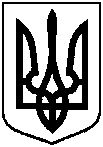 РОЗПОРЯДЖЕННЯРОЗПОРЯДЖЕННЯРОЗПОРЯДЖЕННЯРОЗПОРЯДЖЕННЯМІСЬКОГО ГОЛОВИМІСЬКОГО ГОЛОВИМІСЬКОГО ГОЛОВИМІСЬКОГО ГОЛОВИм. Сумим. Сумим. Сумим. Сумивід   31.07.2017    № 250-Рвід   31.07.2017    № 250-Рвід   31.07.2017    № 250-РПро створення конкурсної комісії з визначення кращих суб’єктів малого і середнього підприємництва щорічного рейтингу «Золота Перлина»Про створення конкурсної комісії з визначення кращих суб’єктів малого і середнього підприємництва щорічного рейтингу «Золота Перлина»Про створення конкурсної комісії з визначення кращих суб’єктів малого і середнього підприємництва щорічного рейтингу «Золота Перлина»Додатокдо розпорядження міського головивід                         №Войтенко Володимир Володимирович–перший заступник міського голови, голова конкурсної комісіїРезнікНаталія Миколаївна–директор Сумської обласної дирекції публічного акціонерного товариства «Національна акціонерна страхова компанія «Оранта», заступник голови конкурсної комісії (за згодою)Боженко Катерина Володимирівна –начальник відділу підприємництва управління промисловості та підприємництва департаменту забезпечення ресурсних платежів Сумської міської ради, секретар конкурсної комісіїЧлени конкурсної комісії:Члени конкурсної комісії:Члени конкурсної комісії:Бахмут Емма Анатоліївна–начальник відділу обробки даних структурної статистики та статистики фінансів підприємств Головного управління статистики у Сумській області (за згодою)Васюта Наталія Володимирівна–головний державний ревізор-інспектор відділу адміністрування податків та зборів з фізичних осіб та єдиного внеску території обслуговування ДПІ у м. Сумах Головного управління ДФС у Сумській області (за згодою)Діхніч Галина Миколаївна–заступник директора Сумського міського центру зайнятості (за згодою)Дубицький Олег Юрійович–начальник відділу торгівлі, побуту та захисту прав споживачів Сумської міської радиІченська Світлана Анатоліївна–голова громадської організації «Спілка підприємців, орендарів та власників м. Суми» (за згодою)Лежненко Алла Анатоліївна–виконавчий директор Сумської міської організації «Сумське об'єднання роботодавців» (за згодою)МихайликТетяна Олексіївна–заступник директора департаменту забезпечення ресурсних платежів Сумської міської радиМоскальчук Валерія Володимирівна–головний державний ревізор-інспектор відділу адміністрування податків та зборів з фізичних осіб та єдиного внеску території обслуговування ДПІ у м. Сумах Головного управління ДФС у Сумській області (за згодою)Сорока Олександр Володимирович–член Сумської міської організації «Сумське об'єднання роботодавців» (за згодою)Шилов                                  Володимир Олександрович–голова постійної комісії з питань планування соціально-економічного розвитку, бюджету, фінансів, розвитку підприємництва, торгівлі та послуг, регуляторної політики Сумської міської ради (за згодою)